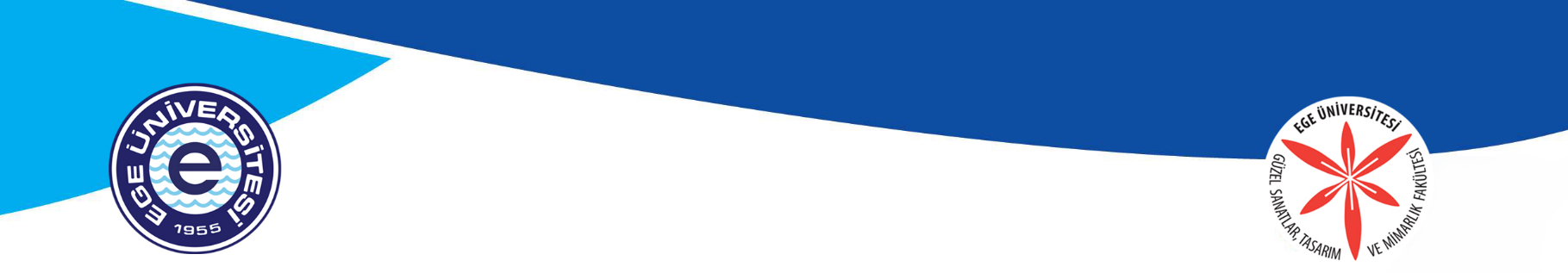 EGE ÜNİVERSİTESİGÜZEL SANATLAR, TASARIM VE MİMARLIK FAKÜLTESİ DEKANLIĞI İLİŞİK KESME BELGESİFakültemiz ………………./……….…..…. Eğitim-Öğretim Yılı Güz/Bahar döneminde mezun oldum.  Adı Soyadı  :  Bölüm         :  Öğrenci No :İletişim Bilgileri	  Tel       :............................................................................................e-mail :	............................................................................................                     İmzaÖĞRENCİ İŞLERİ ŞEFLİĞİYukarıda Adı-Soyadı ve numarası yazılı öğrenci sorumlu kaldığı tüm dersleri başarmış şebekesi alınmış ve harçlarını yatırmıştır.             ÖĞR.İŞLERİ ŞEF           İMZAMERKEZ KÜTÜPHANE ŞEFLİĞİYukarıda adı geçen öğrencinin kitaplığımız ile ilişkisi kalmamıştır.KÜTÜPHANE MEMURUİMZAÖĞRENCİ İŞLERİ DAİRE BAŞKANLIĞI MEZUNLARLA İLİŞKİLER VE KARİYER PLANLAMAYukarıda adı geçen öğrencinin  kuruluşumuz ile ilişkisi kesilmiştir.KARİYER MERKEZİİMZAE.Ü.REKTÖRLÜĞÜ ÖĞRENCİ İŞLERİ BÜROSUYukarıda adı geçen öğrencinin Üniversitemize harç borcu yoktur.ÖĞR. İŞLERİ HARÇ  SORUMLUSUİMZABÖLÜM BAŞKANIYukarıda adı geçen öğrenci, tüm derslerini tamamlayarak mezun olmaya hak kazanmıştır.BÖLÜM  BAŞKANIİMZAGEREKLİ BELGELER2  adet Renkli fotoğraf (Son altı ay içerisinde çekilmiş)Nüfus Cüzdanı fotokopisiÖğrenci Kimliğiİlişik kesme belgesi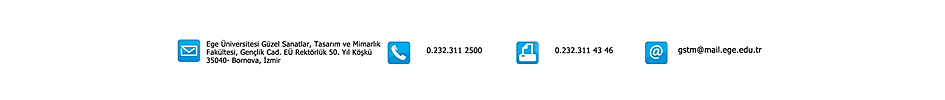 